KREDİ TALEPNAMESİ FORMUDoküman NoFR-KREDİ TALEPNAMESİ FORMUİlk Yayın TarihiKREDİ TALEPNAMESİ FORMURevizyon Tarihi-KREDİ TALEPNAMESİ FORMURevizyon No0KREDİ TALEPNAMESİ FORMUSayfa No1 / 1Bütçe YılıBütçe YılıBütçe YılıBütçe Yılı20….20….20….20….20….20….20….20….20….20….20….20….20….20….20….20….20….20….20….20….Harcama BirimininHarcama BirimininHarcama BirimininHarcama BirimininHarcama BirimininHarcama BirimininHarcama BirimininHarcama BirimininHarcama BirimininAdıAdıHarcama BirimininHarcama BirimininHarcama BirimininHarcama BirimininHarcama BirimininHarcama BirimininHarcama BirimininHarcama BirimininHarcama BirimininKoduKoduKurumsal KodKurumsal KodKurumsal KodKurumsal KodFonksiyonel KodFonksiyonel KodFonksiyonel KodFonksiyonel KodFonksiyonel KodFin.Tipi Fin.Tipi Ekonomik KoduEkonomik KoduEkonomik KoduEkonomik KoduEkonomik KoduEkonomik KoduEkonomik KoduAÇIKLAMAAÇIKLAMAAÇIKLAMAAÇIKLAMAAÇIKLAMAAÇIKLAMAIIIIIIIVIVIIIIIIIVIVIIIIIIIIIIIIVAçılması istenilen kredinin toplamıAçılması istenilen kredinin toplamıAçılması istenilen kredinin toplamıAçılması istenilen kredinin toplamıAçılması istenilen kredinin toplamıAçılması istenilen kredinin toplamıAçılması istenilen kredinin toplamıAçılması istenilen kredinin toplamıAçılması istenilen kredinin toplamıYazı ileYazı ileYazı ileYazı ileYazı ileYazı ileYazı ileYazı ileYazı ileYazı ileYazı ileYazı ileRakam ileRakam ileRakam ileAçılması istenilen kredinin toplamıAçılması istenilen kredinin toplamıAçılması istenilen kredinin toplamıAçılması istenilen kredinin toplamıAçılması istenilen kredinin toplamıAçılması istenilen kredinin toplamıAçılması istenilen kredinin toplamıAçılması istenilen kredinin toplamıAçılması istenilen kredinin toplamıÖdeneğin bulunduğu muhasebe birimininÖdeneğin bulunduğu muhasebe birimininÖdeneğin bulunduğu muhasebe birimininÖdeneğin bulunduğu muhasebe birimininÖdeneğin bulunduğu muhasebe birimininÖdeneğin bulunduğu muhasebe birimininÖdeneğin bulunduğu muhasebe birimininÖdeneğin bulunduğu muhasebe birimininÖdeneğin bulunduğu muhasebe birimininAdıAdıAdıAdıAdıAdıKayseri Üniversitesi Strateji Geliştirme Dairesi BaşkanlığıKayseri Üniversitesi Strateji Geliştirme Dairesi BaşkanlığıKayseri Üniversitesi Strateji Geliştirme Dairesi BaşkanlığıKayseri Üniversitesi Strateji Geliştirme Dairesi BaşkanlığıKayseri Üniversitesi Strateji Geliştirme Dairesi BaşkanlığıKayseri Üniversitesi Strateji Geliştirme Dairesi BaşkanlığıKayseri Üniversitesi Strateji Geliştirme Dairesi BaşkanlığıKayseri Üniversitesi Strateji Geliştirme Dairesi BaşkanlığıKayseri Üniversitesi Strateji Geliştirme Dairesi BaşkanlığıÖdeneğin bulunduğu muhasebe birimininÖdeneğin bulunduğu muhasebe birimininÖdeneğin bulunduğu muhasebe birimininÖdeneğin bulunduğu muhasebe birimininÖdeneğin bulunduğu muhasebe birimininÖdeneğin bulunduğu muhasebe birimininÖdeneğin bulunduğu muhasebe birimininÖdeneğin bulunduğu muhasebe birimininÖdeneğin bulunduğu muhasebe birimininKoduKoduKoduKoduKoduKoduMuhasebe birimine gönderilen ödeme emrinin tarih ve no.suMuhasebe birimine gönderilen ödeme emrinin tarih ve no.suMuhasebe birimine gönderilen ödeme emrinin tarih ve no.suMuhasebe birimine gönderilen ödeme emrinin tarih ve no.suMuhasebe birimine gönderilen ödeme emrinin tarih ve no.suMuhasebe birimine gönderilen ödeme emrinin tarih ve no.suMuhasebe birimine gönderilen ödeme emrinin tarih ve no.suMuhasebe birimine gönderilen ödeme emrinin tarih ve no.suMuhasebe birimine gönderilen ödeme emrinin tarih ve no.suMuhasebe birimine gönderilen ödeme emrinin tarih ve no.suMuhasebe birimine gönderilen ödeme emrinin tarih ve no.suMuhasebe birimine gönderilen ödeme emrinin tarih ve no.suMuhasebe birimine gönderilen ödeme emrinin tarih ve no.suMuhasebe birimine gönderilen ödeme emrinin tarih ve no.suMuhasebe birimine gönderilen ödeme emrinin tarih ve no.su  .../.../20....  .../.../20....  .../.../20....  .../.../20....No.:No.:No.:Alınacak malın/hizmetin niteliği (Malın cinsi, birim fiyatı, miktarı ve KDV tutarını gösteren liste eklenir.)Alınacak malın/hizmetin niteliği (Malın cinsi, birim fiyatı, miktarı ve KDV tutarını gösteren liste eklenir.)Alınacak malın/hizmetin niteliği (Malın cinsi, birim fiyatı, miktarı ve KDV tutarını gösteren liste eklenir.)Alınacak malın/hizmetin niteliği (Malın cinsi, birim fiyatı, miktarı ve KDV tutarını gösteren liste eklenir.)Alınacak malın/hizmetin niteliği (Malın cinsi, birim fiyatı, miktarı ve KDV tutarını gösteren liste eklenir.)Alınacak malın/hizmetin niteliği (Malın cinsi, birim fiyatı, miktarı ve KDV tutarını gösteren liste eklenir.)Alınacak malın/hizmetin niteliği (Malın cinsi, birim fiyatı, miktarı ve KDV tutarını gösteren liste eklenir.)Alınacak malın/hizmetin niteliği (Malın cinsi, birim fiyatı, miktarı ve KDV tutarını gösteren liste eklenir.)Alınacak malın/hizmetin niteliği (Malın cinsi, birim fiyatı, miktarı ve KDV tutarını gösteren liste eklenir.)Alınacak malın/hizmetin niteliği (Malın cinsi, birim fiyatı, miktarı ve KDV tutarını gösteren liste eklenir.)Alınacak malın/hizmetin niteliği (Malın cinsi, birim fiyatı, miktarı ve KDV tutarını gösteren liste eklenir.)Alınacak malın/hizmetin niteliği (Malın cinsi, birim fiyatı, miktarı ve KDV tutarını gösteren liste eklenir.)Alınacak malın/hizmetin niteliği (Malın cinsi, birim fiyatı, miktarı ve KDV tutarını gösteren liste eklenir.)Alınacak malın/hizmetin niteliği (Malın cinsi, birim fiyatı, miktarı ve KDV tutarını gösteren liste eklenir.)Alınacak malın/hizmetin niteliği (Malın cinsi, birim fiyatı, miktarı ve KDV tutarını gösteren liste eklenir.)Alımın nereden yapılacağıAlımın nereden yapılacağıAlımın nereden yapılacağıAlımın nereden yapılacağıAlımın nereden yapılacağıAlımın nereden yapılacağıAlımın nereden yapılacağıAlımın nereden yapılacağıAlımın nereden yapılacağıAlımın nereden yapılacağıAlımın nereden yapılacağıAlımın nereden yapılacağıAlımın nereden yapılacağıAlımın nereden yapılacağıAlımın nereden yapılacağıAlımın yasal dayanağıAlımın yasal dayanağıAlımın yasal dayanağıAlımın yasal dayanağıAlımın yasal dayanağıAlımın yasal dayanağıAlımın yasal dayanağıAlımın yasal dayanağıAlımın yasal dayanağıAlımın yasal dayanağıAlımın yasal dayanağıAlımın yasal dayanağıAlımın yasal dayanağıAlımın yasal dayanağıAlımın yasal dayanağıHarcama yetkilisi mutemedinin adı ve soyadı, göreviHarcama yetkilisi mutemedinin adı ve soyadı, göreviHarcama yetkilisi mutemedinin adı ve soyadı, göreviHarcama yetkilisi mutemedinin adı ve soyadı, göreviHarcama yetkilisi mutemedinin adı ve soyadı, göreviHarcama yetkilisi mutemedinin adı ve soyadı, göreviHarcama yetkilisi mutemedinin adı ve soyadı, göreviHarcama yetkilisi mutemedinin adı ve soyadı, göreviHarcama yetkilisi mutemedinin adı ve soyadı, göreviHarcama yetkilisi mutemedinin adı ve soyadı, göreviHarcama yetkilisi mutemedinin adı ve soyadı, göreviHarcama yetkilisi mutemedinin adı ve soyadı, göreviHarcama yetkilisi mutemedinin adı ve soyadı, göreviHarcama yetkilisi mutemedinin adı ve soyadı, göreviHarcama yetkilisi mutemedinin adı ve soyadı, göreviKredinin açılacağı banka veya muhasebe biriminin adıKredinin açılacağı banka veya muhasebe biriminin adıKredinin açılacağı banka veya muhasebe biriminin adıKredinin açılacağı banka veya muhasebe biriminin adıKredinin açılacağı banka veya muhasebe biriminin adıKredinin açılacağı banka veya muhasebe biriminin adıKredinin açılacağı banka veya muhasebe biriminin adıKredinin açılacağı banka veya muhasebe biriminin adıKredinin açılacağı banka veya muhasebe biriminin adıKredinin açılacağı banka veya muhasebe biriminin adıKredinin açılacağı banka veya muhasebe biriminin adıKredinin açılacağı banka veya muhasebe biriminin adıKredinin açılacağı banka veya muhasebe biriminin adıKredinin açılacağı banka veya muhasebe biriminin adıKredinin açılacağı banka veya muhasebe biriminin adıGereken hallerde görüş yazısının tarih ve sayısıGereken hallerde görüş yazısının tarih ve sayısıGereken hallerde görüş yazısının tarih ve sayısıGereken hallerde görüş yazısının tarih ve sayısıGereken hallerde görüş yazısının tarih ve sayısıGereken hallerde görüş yazısının tarih ve sayısıGereken hallerde görüş yazısının tarih ve sayısıGereken hallerde görüş yazısının tarih ve sayısıGereken hallerde görüş yazısının tarih ve sayısıGereken hallerde görüş yazısının tarih ve sayısıGereken hallerde görüş yazısının tarih ve sayısıGereken hallerde görüş yazısının tarih ve sayısıGereken hallerde görüş yazısının tarih ve sayısıGereken hallerde görüş yazısının tarih ve sayısıGereken hallerde görüş yazısının tarih ve sayısıYukarıda ayrıntısı gösterilen alım işi için kredi açılmasını müsaadelerine arz/rica ederim.											 Harcama Yetkilisi											          İmzası											Adı-Soyadı-UnvanıYukarıda ayrıntısı gösterilen alım işi için kredi açılmasını müsaadelerine arz/rica ederim.											 Harcama Yetkilisi											          İmzası											Adı-Soyadı-UnvanıYukarıda ayrıntısı gösterilen alım işi için kredi açılmasını müsaadelerine arz/rica ederim.											 Harcama Yetkilisi											          İmzası											Adı-Soyadı-UnvanıYukarıda ayrıntısı gösterilen alım işi için kredi açılmasını müsaadelerine arz/rica ederim.											 Harcama Yetkilisi											          İmzası											Adı-Soyadı-UnvanıYukarıda ayrıntısı gösterilen alım işi için kredi açılmasını müsaadelerine arz/rica ederim.											 Harcama Yetkilisi											          İmzası											Adı-Soyadı-UnvanıYukarıda ayrıntısı gösterilen alım işi için kredi açılmasını müsaadelerine arz/rica ederim.											 Harcama Yetkilisi											          İmzası											Adı-Soyadı-UnvanıYukarıda ayrıntısı gösterilen alım işi için kredi açılmasını müsaadelerine arz/rica ederim.											 Harcama Yetkilisi											          İmzası											Adı-Soyadı-UnvanıYukarıda ayrıntısı gösterilen alım işi için kredi açılmasını müsaadelerine arz/rica ederim.											 Harcama Yetkilisi											          İmzası											Adı-Soyadı-UnvanıYukarıda ayrıntısı gösterilen alım işi için kredi açılmasını müsaadelerine arz/rica ederim.											 Harcama Yetkilisi											          İmzası											Adı-Soyadı-UnvanıYukarıda ayrıntısı gösterilen alım işi için kredi açılmasını müsaadelerine arz/rica ederim.											 Harcama Yetkilisi											          İmzası											Adı-Soyadı-UnvanıYukarıda ayrıntısı gösterilen alım işi için kredi açılmasını müsaadelerine arz/rica ederim.											 Harcama Yetkilisi											          İmzası											Adı-Soyadı-UnvanıYukarıda ayrıntısı gösterilen alım işi için kredi açılmasını müsaadelerine arz/rica ederim.											 Harcama Yetkilisi											          İmzası											Adı-Soyadı-UnvanıYukarıda ayrıntısı gösterilen alım işi için kredi açılmasını müsaadelerine arz/rica ederim.											 Harcama Yetkilisi											          İmzası											Adı-Soyadı-UnvanıYukarıda ayrıntısı gösterilen alım işi için kredi açılmasını müsaadelerine arz/rica ederim.											 Harcama Yetkilisi											          İmzası											Adı-Soyadı-UnvanıYukarıda ayrıntısı gösterilen alım işi için kredi açılmasını müsaadelerine arz/rica ederim.											 Harcama Yetkilisi											          İmzası											Adı-Soyadı-UnvanıYukarıda ayrıntısı gösterilen alım işi için kredi açılmasını müsaadelerine arz/rica ederim.											 Harcama Yetkilisi											          İmzası											Adı-Soyadı-UnvanıYukarıda ayrıntısı gösterilen alım işi için kredi açılmasını müsaadelerine arz/rica ederim.											 Harcama Yetkilisi											          İmzası											Adı-Soyadı-UnvanıYukarıda ayrıntısı gösterilen alım işi için kredi açılmasını müsaadelerine arz/rica ederim.											 Harcama Yetkilisi											          İmzası											Adı-Soyadı-UnvanıYukarıda ayrıntısı gösterilen alım işi için kredi açılmasını müsaadelerine arz/rica ederim.											 Harcama Yetkilisi											          İmzası											Adı-Soyadı-UnvanıYukarıda ayrıntısı gösterilen alım işi için kredi açılmasını müsaadelerine arz/rica ederim.											 Harcama Yetkilisi											          İmzası											Adı-Soyadı-UnvanıYukarıda ayrıntısı gösterilen alım işi için kredi açılmasını müsaadelerine arz/rica ederim.											 Harcama Yetkilisi											          İmzası											Adı-Soyadı-UnvanıYukarıda ayrıntısı gösterilen alım işi için kredi açılmasını müsaadelerine arz/rica ederim.											 Harcama Yetkilisi											          İmzası											Adı-Soyadı-UnvanıYukarıda ayrıntısı gösterilen alım işi için kredi açılmasını müsaadelerine arz/rica ederim.											 Harcama Yetkilisi											          İmzası											Adı-Soyadı-UnvanıYukarıda ayrıntısı gösterilen alım işi için kredi açılmasını müsaadelerine arz/rica ederim.											 Harcama Yetkilisi											          İmzası											Adı-Soyadı-Unvanı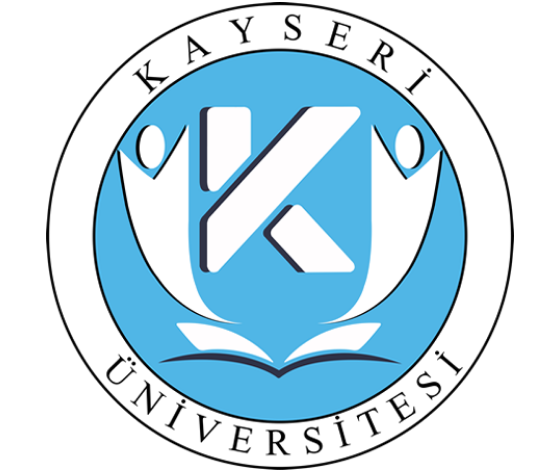 